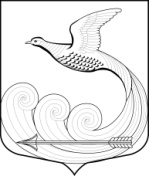 Глава  местной  администрациимуниципального  образования  Кипенское  сельское  поселение муниципального  образования  Ломоносовского  муниципального  района Ленинградской  областиР А С П О Р Я Ж Е Н И Еот   12.12.2022 г. № 34д. КипеньОб утверждении Плана мероприятий по гармонизации межнациональных и межконфессиональных отношений, воспитания толерантности  на территории муниципального образования Кипенское  сельское поселение муниципального образования Ломоносовский  муниципальный район Ленинградской области на 2023 год и признании утратившим силу распоряжения местной администрации муниципального образования  Кипенское  сельское поселение муниципального образования  Ломоносовского  муниципального района Ленинградской области от 20.12.2021 года № 44В целях реализации  требований Указа Президента РФ от 19.12.2012 года №1666 «О Стратегии государственной национальной политики Российской Федерации на период до 2025 года, распоряжения Правительства РФ от 23.12.2015 года  № 2648-р «Об утверждении плана мероприятий по реализации в 2016 - 2018 годах Стратегии государственной национальной политики Российской Федерации на период до 2025 года»Утвердить прилагаемый План мероприятий по гармонизации межнациональных и межконфессиональных отношений, воспитания толерантности на территории муниципального образования Кипенское  сельское поселение муниципального образования Ломоносовский  муниципальный район Ленинградской области на 2023 год.Признать утратившим силу распоряжение местной администрации муниципального образования Кипенское  сельское поселение муниципального образования  Ломоносовского  муниципального района Ленинградской области от 20.12.2021 года № 44  «Об утверждении Плана  мероприятий по гармонизации межнациональных и межконфессиональных отношений, воспитания толерантности на территории муниципального образования Кипенское  сельское поселение муниципального образования Ломоносовский  муниципальный район Ленинградской области на 2022 год».Контроль за исполнением настоящего распоряжения  оставляю за собой.Настоящее распоряжение вступает в силу с 01 января 2023 года.Глава Кипенского сельского поселения                                                                                 М. В. Кюне Приложение к распоряжению № 34 от 12 декабря 2022 годаПлан мероприятий по гармонизации межнациональных и межконфессиональных отношений, воспитания толерантности  на территории муниципального образования Кипенское  сельское поселение муниципального образования Ломоносовский  муниципальный район Ленинградской области на 2023 год№п/пНаименование мероприятияСрок исполненияОтветственный исполнитель Отметка о выполнении1.Проведение мониторинга законодательства в сфере межнациональных и межконфессиональных отношенийв течение годаМестная администрация2.Разработка правовых актов, регулирующих основные направления межнационального и межконфессионального взаимодействияпо мере необходимостиМестная администрация3.Мониторинг обращений граждан о фактах нарушения принципа равенства граждан независимо от расы, национальности, языка, отношения к религии, убеждений, принадлежности к общественным объединениям, а также других обстоятельств, в том числе при приеме на работу, при замещении должностей  муниципальной службы, а также при, при формировании кадрового резервав течение годаМестная администрация4.Проведение мониторинга и оценки миграционной  ситуации на территории Кипенского сельского поселенияв течение годаМестная администрация,территориальное подразделение полиции5.Проведение мероприятий, направленных на укрепление межнациональной и межконфессиональной солидарности среди жителей Кипенского сельского поселения (тематические вечера, конкурсы и др.)в течение годаДК д.Кипень6.Проведение мероприятий, посвященных Дню народного единствав течение годаДК д.Кипень7.Размещение на официальном сайте местной администрации  в информационно-телекоммуникационной сети «Интернет»  информации, посвященной межнациональным и межконфессиональным отношениямв течение годаМестная администрация9.Проведение совместно с органами полиции воспитательных, пропагандистских мероприятий, направленных на предупреждение экстремисткой деятельности Мероприятия, направленные на адаптацию мигрантов  в виде изготовление:памятка для иностранных граждан и лиц без гражданства, въезжающих в Россию, в порядке, не требующем получение визы, с целью трудовой деятельности" 2) памятка о порядке приема на работу иностранных граждан и лиц без гражданства в Россииавгуст 2023Местная администрация